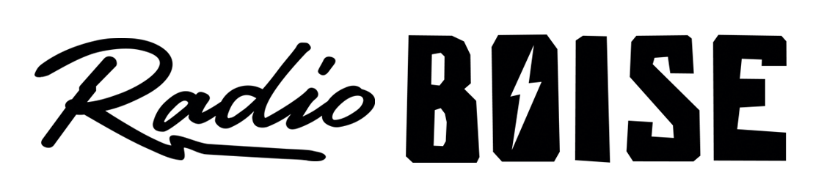 --Minutes--Radio Boise Board of Directors (BoD) MeetingThursday, June 24, 2021 - - 6:00 - 7:09 PMOnline via ZoomBoD Members (8): Rachel Abrahamson (Chair), Daniel Glynn (Immediate Past Chair), Matt Hicks (Vice Chair), Meaghan Lopez (Secretary), Chelle Nystrom, Daniel Felkins, Dora Ramirez, Kendall SchreinerBoD Members In Attendance (6): Abrahamson, Glynn, Nystrom, Hicks, Ramirez, LopezVisitors: Wayne Birt, Greg Harness, Sally Kane, Wendy Fox, Holly Johnson, Kristin Thomas, Karen Callaway, Sarah Curtis, Christ Tansey, Unknown Number, Daphne StanfordAgenda and minutes are posted online at: http://radioboise.us/board-of-directors/agendas-and-meeting-notes/Call to Order: 6:05 - Abrahamson Move to Approve Minutes: May 27, 2021Lopez- Motion to approve Abrahamson- SecondMotion carriedChair Comments: (Abrahamson)Responsibility of membersMaintain respectful conduct between membersRetreat information and details and NFCB representationStaff Comments: (Birt)Strategic planning and frameworkSWOT analysisInternal Affairs, Financials:May financialsLopez - Motion to approveGlynn - SecondMotion carriedNFCB conferences and assessments for retreatGovernance:Karen Callaway recommendation Treasurer/External Affairs chair by retreatPublic Comment:Holly Johnson: Does board agreement apply to social media?Sally: Organization creates policy that spells things outDan: Being cognizant right now, resolution if neededGreg Harness: Appreciate openness and talking through issues civilly, thank you.Adjournment:Glynn - motion to close meetingAbrahamson - secondMotion carried, meeting adjourned at 7:09 pmBreak Out Session:Glynn - motion to approve Karen CallawayLopez - secondMotion carried unanimouslyAdjourned at 7:13 pm